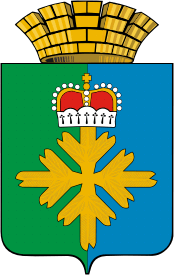 ДУМА ГОРОДСКОГО ОКРУГА ПЕЛЫМСЕДЬМОЙ СОЗЫВДВАДЦАТЬ ТРЕТЬЕ ЗАСЕДАНИЕРЕШЕНИЕот 16.11.2023 г. № 55/23п. Пелым      В соответствии с Указом Губернатора Свердловской области от 12.12.2019 № 666-УГ «О мерах по реализации положений Федерального закона от 3 декабря 2012 года №230-ФЗ «О контроле за соответствием расходов лиц, замещающих государственные должности, и иных лиц их доходам» (вместе с «Порядком принятия решения об осуществлении контроля за расходами лиц, замещающих отдельные государственные должности Свердловской области, муниципальные должности в муниципальных образованиях, расположенных на территории Свердловской области, государственных гражданских служащих Свердловской области и муниципальных служащих в Свердловской области, а также за расходами их супруг (супругов) и несовершеннолетних детей», «Порядком проверки достоверности и полноты сведений о расходах, представляемых муниципальными служащими в Свердловской области») (ред. от 20.03.2023), в целях приведения в соответствие с действующим законодательством нормативно правовых актов городского округа Пелым о предоставлении  сведений о доходах, расходах и обязательствах имущественного характера гражданами,  претендующими  на замещение муниципальных должностей городского округа Пелым и должностей  муниципальной службы городского округа Пелым, и лицами,  замещающими  муниципальные должности и должности муниципальной службы в органах местного самоуправления городского округа Пелым,  Дума городского округа Пелым,РЕШИЛА:       1. Внести в Положение  о  предоставлении  гражданами, претендующими на замещение муниципальных должностей  городского округа Пелым и должностей  муниципальной службы городского округа Пелым, и лицами, замещающими муниципальные должности городского округа Пелым и должности  муниципальной службы городского округа Пелым  сведений о доходах, расходах об имуществе и обязательствах имущественного  характера, а также сведений  о доходах, расходах, об имуществе и обязательствах  имущественного характера супруги (супруга)  и несовершеннолетних детей, утвержденное решением Думы городского округа Пелым от 26.05.2015 г. № 27/28, следующие изменения:        1) шестой абзац пункта 4 изложить в следующей редакции:«Гражданин, претендующий на замещение должности муниципальной службы и муниципальный служащий сведения о доходах, расходах, об имуществе и обязательствах имущественного характера представляют специалисту по кадровым вопросам органов местного самоуправления городского округа Пелым.»;2) дополнить пункт 4 седьмым абзацем следующего содержания:«Кандидат, претендующий на замещение муниципальной должности и лица, замещающие муниципальные должности сведения о доходах, расходах, об имуществе и обязательствах имущественного характера представляют в Департамент противодействия коррупции Свердловской области.»;	3) в пункте 12 слова «Указом Губернатора Свердловской области от 30.06.2014г. №334-УГ «Об утверждении Порядка проверки достоверности и полноты сведений о расходах, предоставляемых муниципальными служащими в Свердловской области», в случаях и порядке, установленном федеральным законом от 03.12.2012г. №230-ФЗ «О контроле за соответствием расходов лиц, замещающих государственные должности, и иных лиц их доходам.» заменить словами «Указом Губернатора Свердловской области от 12.12.2019 № 666-УГ  «О мерах по реализации положений Федерального закона от 3 декабря 2012 года N 230-ФЗ «О контроле за соответствием расходов лиц, замещающих государственные должности, и иных лиц их доходам» (вместе с «Порядком принятия решения об осуществлении контроля за расходами лиц, замещающих отдельные государственные должности Свердловской области, муниципальные должности в муниципальных образованиях, расположенных на территории Свердловской области, государственных гражданских служащих Свердловской области и муниципальных служащих в Свердловской области, а также за расходами их супруг (супругов) и несовершеннолетних детей", «Порядком проверки достоверности и полноты сведений о расходах, представляемых муниципальными служащими в Свердловской области»).».       3. Опубликовать настоящее решение в информационной газете «Пелымский вестник», разместить на официальном сайте городского округа Пелым в информационно – телекоммуникационной сети «Интернет».               4. Контроль за исполнением настоящего решения возложить на постоянную депутатскую комиссию по местному самоуправлению, культурной и информационной политике и связям с общественностью (Кузнецов Я.Г.)Глава городского округа Пелым                                                                                             Ш.Т. Алиев Председатель Думы городского округа Пелым                                                                                                                  Т.А. Смирнова